Leonardo Savioli 100.
L’eredità di un architetto toscano a un secolo dalla nascita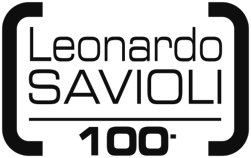 Settembre-dicembre 2017COMUNICATO STAMPAUn progetto diFondazione Giovanni Michelucci (coordinamento)Regione ToscanaCentro per l’Arte Contemporanea Luigi Pecci PratoArchivio di Stato di FirenzeFondazione Architetti FirenzeTempo Reale Firenzecon il contributo diCittà Metropolitana di Firenzecon il patrocinio di:Soprintendenza Archivistica e Bibliografica della Toscana, Soprintendenza Archeologia, Belle Arti e Paesaggio per la città metropolitana di Firenze e le province di Pistoia e Prato, Comune di Firenze – Museo Novecento, Fondazione Palazzo Strozzi, Università degli Studi di Firenze – Dipartimento di Architettura, AAA-Italia – Ass. nazionale Archivi di Architettura contemporanea, Do.Co.Mo.Mo. – Ass. italiana per la documentazione e la conservazione degli edifici e dei complessi urbani moderniFondazione Giovanni Michelucci, Regione Toscana, Centro per l’Arte Contemporanea Luigi Pecci Prato, Archivio di Stato di Firenze, Fondazione Architetti Firenze e Tempo Reale, con il contributo di Città Metropolitana di Firenze, presentano “Leonardo Savioli 100. L’eredità di un architetto toscano a un secolo dalla nascita”, il programma di iniziative per l’autunno 2017, dedicato al centenario della nascita di Leonardo Savioli (Firenze, 1917-1982), uno dei più illustri architetti toscani del Novecento.Articolato in vari luoghi dell’area fiorentina e della Toscana, il programma Leonardo Savioli 100 coinvolge alcune tra le più importanti istituzioni locali allo scopo di sensibilizzare il pubblico di cittadini, studenti, professionisti, università straniere, studiosi ed operatori, al vasto patrimonio culturale e architettonico moderno toscano, attraverso la scoperta della poetica, le opere, i progetti e il pensiero di Leonardo Savioli.Da un lato un patrimonio architettonico e del territorio, innovativo e di grande valore storico-artistico; dall’altro lato un patrimonio archivistico fatto di esperienze, saperi e sensibilità che ha formato diverse generazioni di architetti, a cominciare da quella delle utopie radicali degli anni Sessanta, sino alle nuove che scoprono oggi un universo di visioni artistiche e progettuali ancora attuale.Tanti i luoghi che permetteranno di affrontare questo viaggio nella poetica del maestro: dallo studio al Galluzzo, messo a disposizione da Regione Toscana, oggi proprietaria dell’edificio; alle sue architetture più iconiche tra Firenze (basti pensare alle unità abitative di Sorgane o l’edificio residenziale in Via Piagentina) e l’area pistoiese (come gli storici mercati orto-floro-frutticoli di Pescia). Infine, ma non per ultimi, i luoghi della memoria storica, dove sono conservati i suoi materiali d’archivio: l’Archivio di Stato di Firenze, che esporrà gli straordinari disegni di progetto, i modelli e la produzione grafica; e il Centro per l’Arte Contemporanea Luigi Pecci Prato, che oltre ad illustrare, in un incontro aperto al pubblico, il grande patrimonio archivistico conservato, riallestirà parte dello studio del Galluzzo con le opere di pittura e gli oggetti d’arte che lo animavano.Il coordinamento delle varie iniziative è realizzato dalla Fondazione Giovanni Michelucci che collabora con Regione Toscana da molti anni nell’ambito delle attività di promozione dell’architettura del Novecento.Le direzioni artistiche degli eventi in programma, oltre ad un piano comune condiviso di sviluppo tra i vari partner, sono affidate alle competenze delle istituzioni ospitanti: per l’ambito convegnistico ed espositivo, il Centro Pecci Prato e l’Archivio di Stato di Firenze; per le installazioni sonore, Tempo Reale; per la formazione, Fondazione Architetti Firenze; per le attività di visita, divulgazione e documentazione ancora la Fondazione Michelucci.Programma generaleMostra a cura di Archivio di Stato di FirenzeNello spazio intorno all’uomo. Disegni e modelli di Leonardo SavioliUna mostra e visite guidate all’archivio dell’architetto.Spazi espositivi: Archivio di Stato di Firenze - Viale della Giovine Italia, 6 – FirenzePeriodo di apertura: 23 settembre - 8 ottobre 2017Orari: 23 settembre, ore 15.00-19.00 con visite guidate alle ore 15.30 e 17.3024 settembre, ore 10.00-14.00 con visite guidate alle ore 10.30 e 11.3025 settembre – 8 ottobre: da lunedì a venerdì ore 9-17; sabato ore 9-13 con apertura a richiesta in portineriaChiuso domenica 1° ottobreEvento a cura di Centro Pecci Prato e Soprintendenza Archivistica e Bibliografica per la Toscana, Leonardo Savioli: studio, archivio, museoIncontro pubblico dedicato agli studi compiuti e ai materiali d’archivio raccolti, con contributi per introdurre al programma di eventi dedicati a Leonardo Savioli nel centenario della nascita.Auditorium e spazi espositivi del Centro Pecci, Pratovenerdì 29 settembre 2017, ore 17.00/19.30Iniziativa a cura di Fondazione Michelucci e Regione ToscanaSavioli e lo spazio ideale del suo studio al GalluzzoCiclo di visite guidate allo studio Savioli, riallestito e dotato di materiali informativi di supporto.Ulteriori 6 turni sono con Fondazione Palazzo Strozzi per “Utopie radicali. Omaggio a Leonardo Savioli”.Studio Savioli al Galluzzo, Via delle Romite 12/A – Galluzzo, FirenzeLe visite su prenotazione sono per circa 25 pp. a turno.sabato 7 ottobre 2017, Turno 1 ore 10.00 – Turno 2 ore 11.30sabato 21 ottobre 2017, Turno 3 ore 10.00 – Turno 4 ore 11.30 (in inglese)sabato 11 novembre 2017, Turno 5 ore 10.00 – Turno 6 ore 11.30Iniziativa a cura di Fondazione Michelucci e Fondazione Architetti FirenzeSavioli a FirenzeVisite guidate alle opere fiorentine di Leonardo Savioli: housing sociale, residenze, infrastrutture e le case private (in verifica le disponibilità delle proprietà). Tra cui:Case popolari di Sorgane, 1962/80 – FirenzePonte Giovanni da Verrazzano, 1967/70 – FirenzeCasa per appartamenti in via Piagentina, 1964/67 – FirenzeLe visite su prenotazione sono per circa 25 pp. con turni incrociati (trasporto autonomo):sabato 14 ottobre 2017, ore 10.00/13.00 – Turno 1 e 2sabato 28 ottobre 2017, ore 10.00/13.00 – Turno 3 e 4Iniziativa a cura di Fondazione Michelucci, Fondazione Architetti Firenze con Ordine Architetti Pistoia (in verifica)Savioli in ToscanaVisite guidate alle opere di Leonardo Savioli in Toscana, a Montecatini Alto, Pistoia e Pescia:Mercato orto-floro-frutticolo, 1948/51 - Pescia (PT)Villaggio Belvedere, 1957/60 - PistoiaCimitero di Montecatini Alto, 1967/75 - Montecatini Terme (PT)Nuovo Mercato dei fiori, 1970/88 - Pescia (PT)Edificio Il Triangolo, 1982/86 - Le Fornaci, PistoiaLe visite su prenotazione sono per circa 40 pp. (trasporto organizzato in pullman):sabato 18 novembre 2017, ore 10.00/18.00 – Turno unicoIniziativa a cura di Fondazione Palazzo Strozzi, Fondazione Michelucci e Regione ToscanaUtopie radicali. Omaggio a Leonardo SavioliNell’ambito delle iniziative espositive alla Strozzina sulla stagione creativa fiorentina del movimento radicale.Visita allo studio Savioli al Galluzzo, Via delle Romite 12/A – Galluzzo, Firenzeriservata alla Fondazione Palazzo Strozzi per circa 25 pp./turnosabato 4 novembre 2017, Turno 1 ore 10.00 – Turno 2 ore 11.30sabato 2 dicembre 2017, Turno 3 ore 10.00 – Turno 4 ore 11.30sabato 13 gennaio 2018, Turno 5 ore 10.00 – Turno 6 ore 11.30 (extra programma 2017)Iniziativa a cura di Fondazione Michelucci e Fondazione Architetti Firenze con Federazione Architetti Toscana (in verifica)Learning from SavioliLe architetture di Savioli e l’influenza sulle successive generazioni.Ciclo di conferenze tenute da noti architetti italiani, allievi di Leonardo Savioli, in cui illustreranno ognuno un’opera di Savioli e una propria.Palazzina Reale, Firenze21, 22, 23 novembre 2017, ore 18.00/19.30Evento a cura di Fondazione Michelucci, Tempo Reale e Regione ToscanaAscoltare l’architettura. Lo studio Savioli al Galluzzo (titolo provvisiorio)La sonorizzazione dello studio Savioli al Galluzzo per una esperienza percettiva dello spazio architettonico.Un’installazione sonora interpretativa attraverso la geometria del luogo, l’evocazione degli scritti, la presenza della voce, le suggestioni artistiche di ricerca dell’architetto fiorentino.Studio Savioli al Galluzzo, Via delle Romite 12/A – Galluzzo, Firenze7-10 dicembre 2017, ore 14.00/17.00Iniziativa a cura di Fondazione Michelucci e Regione ToscanaSavioli on webRealizzazione di un sito web permanente dedicato all’architetto che possa fare da riferimento per la promozione e valorizzazione della sua opera, raccogliendo tutti i materiali realizzati per le celebrazioni e aperto a tutte le implementazioni successive, compresa una gestione social di tutti coloro possono essere interessati a condividere informazioni e altri contenuti testuali o multimediali.www.architetturatoscana.it/saviolionline da fine settembre 2017Il programma aggiornato delle iniziative è consultabile su:www.architetturatoscana.it | #savioli100Leonardo Savioli nasce a Firenze il 30 marzo 1917. Allievo di Giovanni Michelucci fu tra i maggiori esponenti della cosiddetta "scuola toscana" fin dalla sua collaborazione con Giuseppe Giorgio Gori e Leonardo Ricci. Dalla loro collaborazione nacquero alcune tra le opere più importanti dell'architettura toscana e italiana del secondo dopoguerra, a partire dal Mercato dei fiori di Pescia del 1948 e il complesso residenziale di Sorgane a Firenze del 1962. Si dedicò sempre con grande attenzione a realizzare sorprendenti edifici che si caratterizzano per la grande tensione con cui si inseriscono nell'ambiente, esplorando al contempo una dimensione artistica sempre presente nel suo lavoro di architetto, di grafico e pittore. Amatissimo docente universitario, i suoi allievi formano sotto la sua influenza i primi gruppi di Architettura Radicale che rinnoveranno il panorama della ricerca architettonica d’avanguardia degli anni 60 e 70. Muore a Firenze l’11 maggio 1982, lasciando la moglie Flora Wiechmann, come egli scrive «la cosa più bella» della sua vita, artista e designer che scomparirà nel 2011.Per ulteriori informazioni:Ufficio Stampa Fondazione Giovanni MichelucciAlessandro Masettiredazione@michelucci.it3335709283